Телефон горячей линии по противодействи коррупции  8 (47366)2-19-58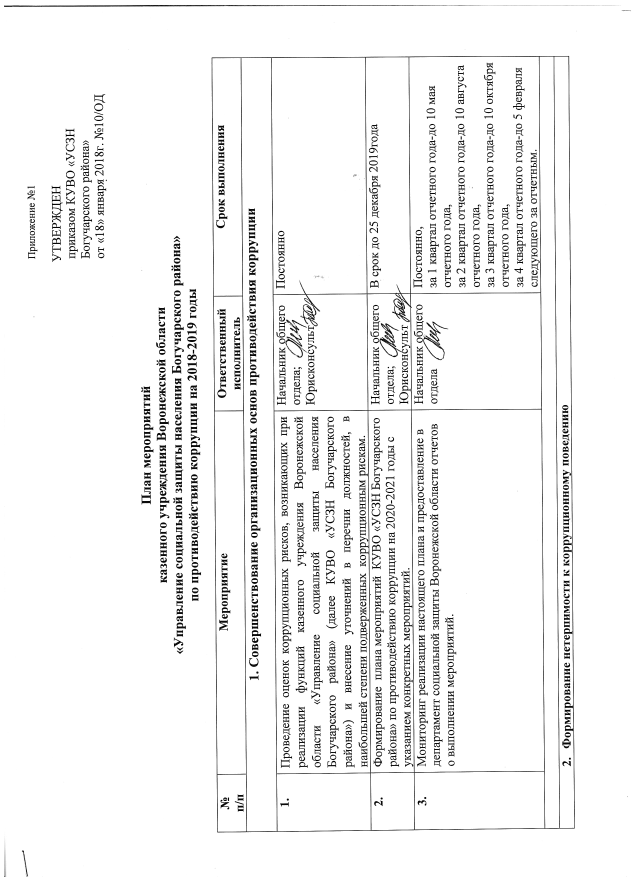 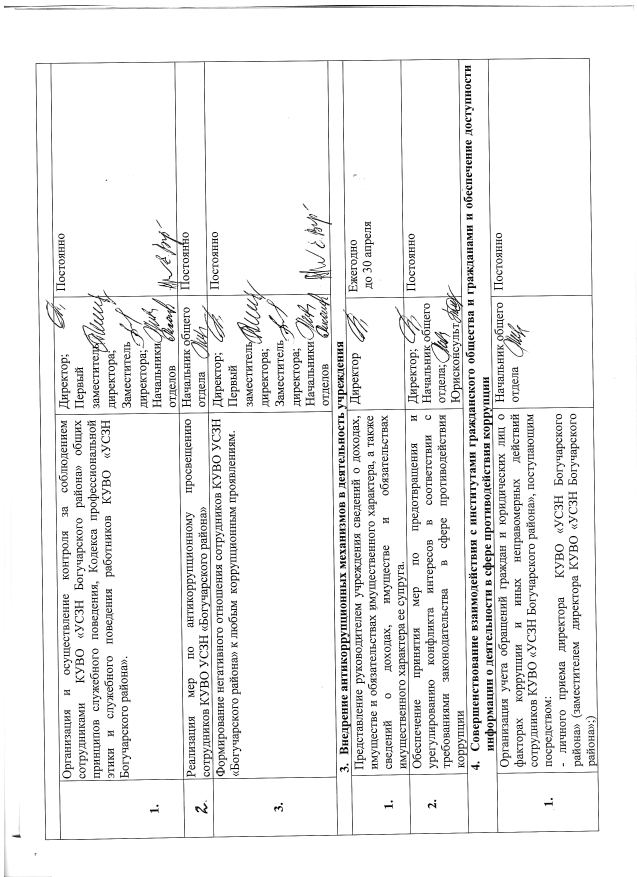 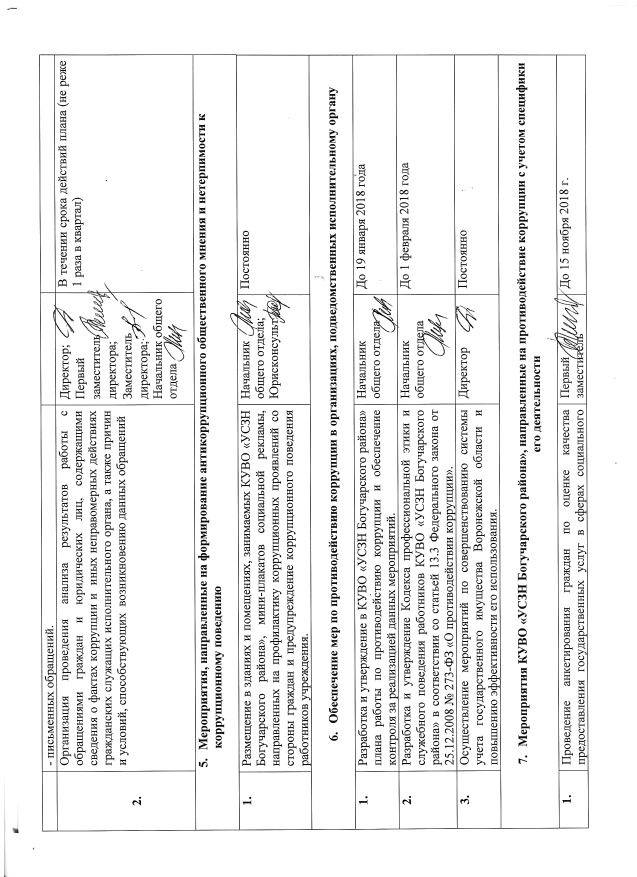 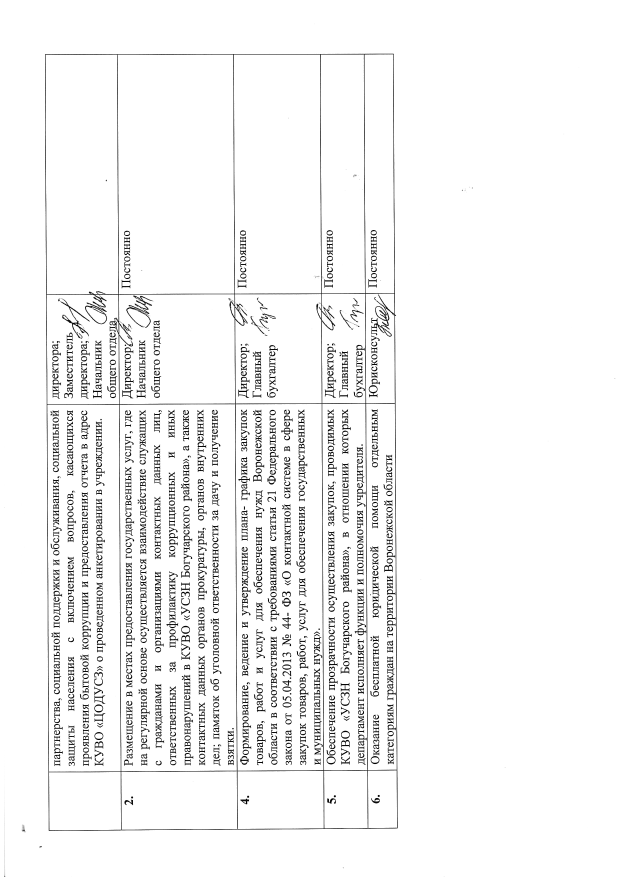 